Sr.No - 02                      Delta Corp Limited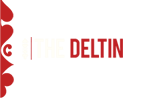 “The Deltin” hotelOffice: C/o.Delta Corp Limited, 2nd Floor, Bayside Mall, Tardeo Road, Haji Ali, Mumbai 400 034. Ph : 022-40794708Website :http://www.deltacorp.in/tender/								TENDER NOTICESEALED tenders are invited in a envelope up to 4.00 p.m. on Sturday 26th Feb 2022, for the supply of goods and services at Daman 5 Star Hotel “The Deltin”for the Financial Year : April, 2022 to March, 2023.  The goods/items are Provision Items, Milk Products, Indian and Imported Fresh Vegetables & Fruits, Meat, Fish, Eggs, Fish and Sea Food (Fresh & Frozen), Printing & Stationery, Alcoholic and Non Alcoholic Beverages, Housekeeping Supplies, Water tanker Supplies, Tobacco & Cigar, Florist/flower suppliers, Skilled/Unskilled Labour Suppliers, Farsan, Indian & Bengali Sweets, Ice Cream &Kulfi, Packing Material, Garden Maintenance with Labour and consumables, Bakery items suppliers, Carpentry, Electrical, Hardware, plumbing and paint items suppliers, caterings items suppliers, SPA Products/Cosmetic/Consumables Supplier, Printer & Cartage Suppliers, Tissue Paper / Napkin/toilet rolls/ garbage bags & miscellaneous consumables supplier, Fuel gel suppliers, Charcoal/diesel suppliers,.Annual Contractors for :  Wedding/Event Decorator,  DJ with Equipments Contractor, Kitchen Equipments/Burner and Hood Cleaning AMC vendor, Transformers & Electrical Panels AMC Vendor, Motors rewinding vendor, Roof/ACP/Glass Façade Cleaning Vendor, Civil & Fabricators Contractors,CCTV AMC Vendor, Security Agency Contractor,  Scrap buyers, AuthorisedWet & Dry Garbage Vendor, Chamber Cleaners Vendors, STP/WTP  Maintenance vendor, Swimming pool maintenance vendors.Note:The terms and conditions of the Tender in prescribed pro-forma are available on http://www.deltacorp.in/tender/  Tender forms along with terms and condition. Physical Tender Form and other particulars are available on above address and Daman Office :Daman Hospitality Private Limited (The Deltin), Survey No.8/1 & 8/1-A, Varkund, Nani Daman, Daman (U.T) 396210. Ph : 0260-6699141between 9.00 a.m. and 5.00 p.m. on working days.Bidder has to submit tender on or before 4.00 p.m. on Sturday 26th Feb 2022. (The reference of main Item should be written on the envelope ; Tenderer is free to bid for single or more items)  The Tender Inviting Department shall not be responsible if the Tender is lost / not received due to postal delay.Delta Corp Limited”The Deltin Hotel Office: C/o.Delta Corp Limited, 2nd Floor, Bayside Mall, Tardeo Road, Haji Ali, Mumbai 400 034. Ph : 022-40794708Website :http://www.deltacorp.in/tender/								SEALED tenders are invited up to 4.00 p.m. on Sturday 26th Feb 2022, for the supply of the following items on a rate contract basis, for the period 1st April 2022 to 31st March 2023.	The tender is subject to the following terms and conditions:Well known Branded products will be given preference.  Past experience in supplying to reputed organizations is necessary.The hotel reserves the right to reject any or all the tenders without assigning any reasons whatsoever and no representation shall be entertained on this account.All rates will be inclusive of all taxes and delivery charges.  All items will be supplied an at door delivery basis at the hotel site in Daman. INDICATIVE DETAILS OF TENDERS ON RATE CONTRACT BASISFOR THE PERIOD 01.4.2022 TO 31.03.2023Delta Corp LimitedThe Deltin Hotel Office: C/o.Delta Corp Limited, 2nd Floor, Bayside Mall, Tardeo Road, Haji Ali, Mumbai 400 034.Ph : 022-40794708Website :http://www.deltacorp.in/tender/								GENERAL DIRECTIONS TO TENDERERSTenderers are to sign the Tender form, giving exact specification of the articles, the contents and the design of the articles and the schedules of rates.  All tenders, not so signed, shall be rejected.The hotel reserves the right to disqualify the complete tender if overwriting or erasing is found in the rate column.  Each page must be stamped and signed.Tenders are to be enclosed in sealed envelopes addressed to the company of the company clearly stating on the envelope the category of articles tendered for.No tender will be accepted unless it is properly sealed. Tenders must be brought duly sealed to the above said address and delivered as directed.  All tender quotations should, besides the specifications already stated in the Tender Form very clearly specify the articles in respect of contents, brand, quality, quantity, size, weight and any other additional specification, wherever applicable to such items.In the event of the Tender being accepted, the contract must be signed by by the authorized representative of the entity bidding for the Tender.Successful tenderer or tenderers shall supply articles in such quantities and as per specifications and quality demanded as any ordered on him or them from time to time.  The quantities mentioned in the schedule are only indicative of the estimated requirements of the hotel, and the hotel does not bind itself to purchase/to complete any or all the quantities indicated therein.If any article is not available or the Tenderer does not want to quote for it, clear remarks to this effect must be made against such articles.The successful tenderers will be required to deliver the articles under the terms of contract at the hotel in Daman which shall be inclusive of delivery charges, cartage, freight etc.The hotel also reserves the right to enter into parallel contracts simultaneously or at any time during the period of this contract with one or more tenderer(s)/supplier(s) for such quantity of such item(s) as the Company (whose decision shall be final) may determine and terminate the contract with21 days noticein the case of the unsatisfactory performance of the tenderers.All disputes are subject  toDaman jurisdiction only.To be furnished after acceptance of tender &before execution of agreement.I/We agree to abide by above		terms and conditions			………………………		Signature of Tenderer			FINANCIAL BIDFrom: __________________	__________________ 	___________________To,Mr. Girish Agarwal/Mr. Pragnesh ShahThe Deltin,Delta Corp Limited2nd Floor, Bayside Mall,Opp, Sobo Central, Tardeo Road,Hajiali, Mumbai 400 034 Sir,	With reference to your advertisement-Tender in the local newspapers and website for the year 01 April 2022 to 31 March 2023 for the following items, I/We hereby submit my/our Financial bid required by you:NOTE:--------------------------------		Signature of Tenderer			CodeDescriptionUOM Quantity RateJAM SAUCES CRUSHES & SYRUPS40034049JUICE LITCHI 1LTR-TROPICANAPK            731 40034050JUICE MIXED FRUIT 1 LTR-TROPICANAPK            248 40034051JUICE PINEAAPLE 1 LTR-TROPICANAPK            276 CAN BEVERAGES40030003DIET COKE 300 MLCA            856 40030004FANTA 300 MLCA            580 40030007GINGER ALE 300 MLCA            331 40030013COKE CAN 300 MLCA         2,677 40030014SPRITE 300 MLCA         1,408 40030015REDBULL ENERGY DRINK 250MLCA            718 40030016TONIC WATER 300MLCA            386 40030018THUMS UP 300MLCA              83 PET BOTTLE BEVERAGE40031014KINLEY WATER 1LTRBTL         9,729 40031015SODA KINLEY 750MLBTL         5,244 40031016KINLEY WATER 500MLBTL      191,489 40031017MINERAL WATER 200ML -BAILLEYBTL       13,855 40031022COCA-COLA 2.25 LTRBTL         1,156 40031030SPRITE 2.25 LTRBTL         1,145 40031031FANTA 2.25 LTRBTL              21 40031037MINERAL WATER 200ML-WATER PLUSBTL      174,542 40031038BISLERI WATER 25O MLBTL         1,380 40031039SMIILE UP MINERALS WATER 200 MLBTL      259,785 40031040MINERAL WATER 200ML-AOVIRABTL      122,047 SYRUP40033002MONIN ELDER FLOWER SYRUP 700MLBTL               1 40033003MONIN APRICOT SYRUP 700 MLBTL               2 40033004MONIN WATER MELON SYRUP 1000 MLBTL               2 40033005MONIN BLUE CURACAO SYRUP 1000 MLBTL              13 40033007MONIN TRIPLE SEC SYRUP 700 MLBTL               2 40033008MONIN GRENADINE SYRUP 1000 MLBTL               9 40033009MONIN VANILLA SYRUP 1000 MLBTL               7 40033010MONIN STRAWBEERY SYRUP 1000 MLBTL               2 40033013MONIN PINACOLADA  SYRUP 700 MLBTL               8 40033016MONIN  PEACH SYRUP 1000 MLBTL               2 40033020MONIN PASSION FRUIT-FRUIT MIX 1000 MLBTL               3 40033022MONIN HEZELNUT SYRUP 700MLBTL               1 40033029MONIN GREEN APPLE SYRUP 1000 MLBTL               3 40033031MONIN PEACH SYRUP 700MLBTL               5 40033032MONIN TRIPLE SEC SYRUP 1 LTRBTL               7 40033033MONIN BANANA YELLOW 700MLBTL               2 40034053MONIN BANANA YELLOW 1 LTRBTL               2 JUICES40034010JUICE CRANBERY1000ML-REALPK         1,532 40034012JUICE APPLE 200ML-REALPK              35 40034013JUICE TOMATO 1000ML-REALPK              25 40034017JUICE ORANGE1000 ML-REALPK         2,456 40034018JUICE PINEAPPLE1000ML-REALPK         1,518 40034020JUICE GUAVA1000ML-REALPK            345 40034021JUICE LITCHI 1000ML-REALPK         1,739 40034022JUICE APPLE1000 ML-REALPK            511 40034023JUICE MANGO1000 ML-REALPK            511 40034024JUICE MIXED FRUIT1000ML-REALPK            483 40034031JUICE ORANGE (TROPICANA) 1 LTRPK            869 40034042JUICE MIXED FRUIT 200MLPK            104 40034043JUICE MANGO 1000ML-TROPICANAPK            649 40034047JUICE APPLE1000ML-TROPICANAPK            166 40034048JUICE GAUVAV 1 LTR TROPICANAPK            207 40034052JUICE MANGO MERRY 2 LTRBTL            193 Please specify the details of each item in units of  weights, measurements etc.Please specify the details of each item in units of  weights, measurements etc.Please specify the details of each item in units of  weights, measurements etc.Please specify the details of each item in units of  weights, measurements etc.Mention BRAND and quote accordinglyThe quantities mentioned in the above schedule are only indicative of the estimated requirements  of the hotel for the year and hotel does not bind itself to purchase any of the quantities indicated above.The quantities mentioned in the above schedule are only indicative of the estimated requirements  of the hotel for the year and hotel does not bind itself to purchase any of the quantities indicated above.The quantities mentioned in the above schedule are only indicative of the estimated requirements  of the hotel for the year and hotel does not bind itself to purchase any of the quantities indicated above.